RUN 4 IT NORTH DISTRICT CROSS COUNTRY LEAGUE 2015-2016www.northleague.co.uk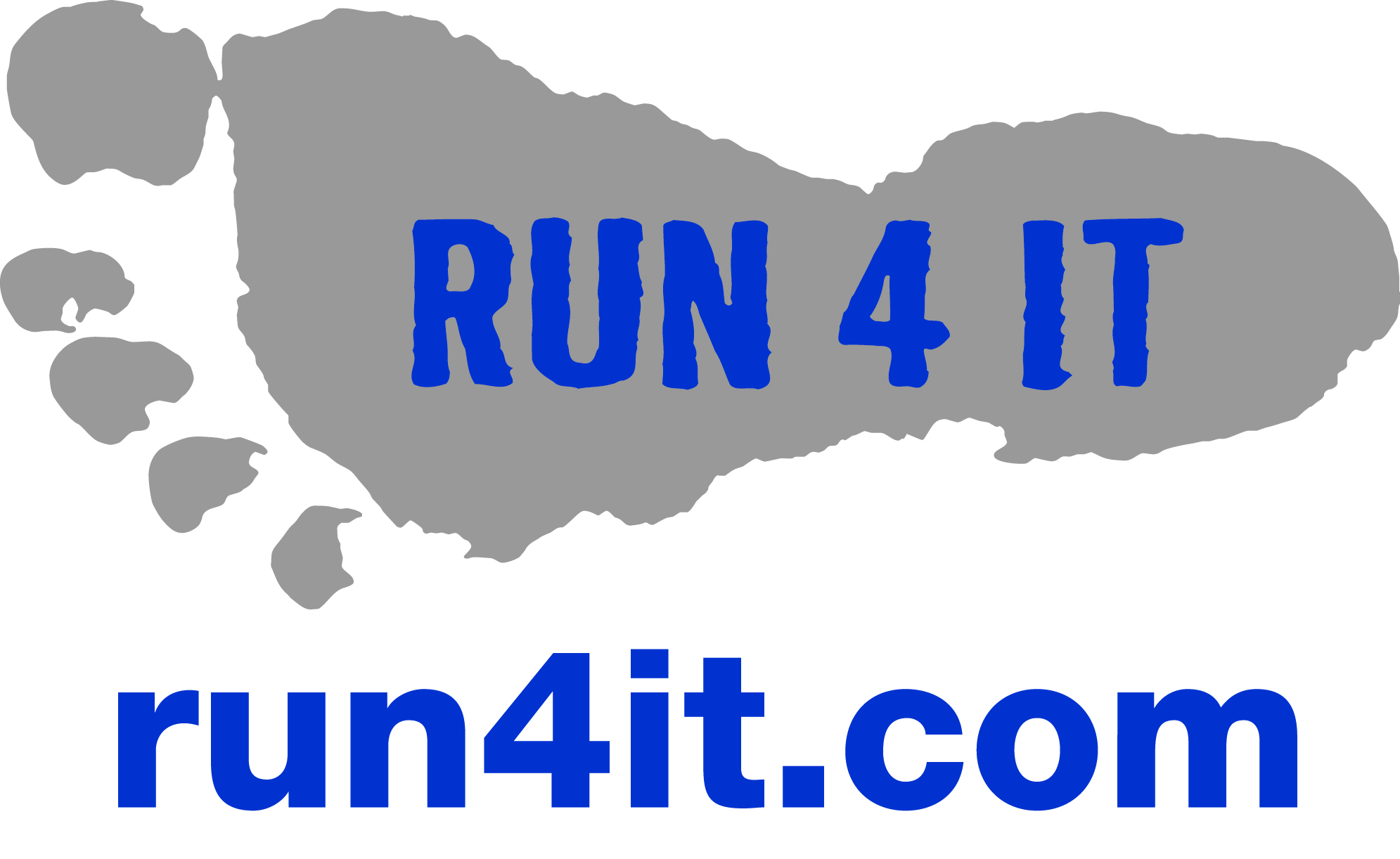 DATE: 16/01/2016               VENUE:   Inverness               AGE GROUP:   Under 13 GirlsPOSNNAMETEAMTIMEPOINTS1Catriona GarvieIH15.351002Kirsty ArnaudIH15.3799 3Niamh WheelanMRR15.44984Racheal JohnstonIH15.50975Eve GardinerIH16.15966Marie DarrochIH16.39957Emma SeedIH17.01948Sara LarrsonIH17.10939Margo MacleodIH17.329210Eva MorrisonES17.459111Katie GilliesIH18.119012Rachel TynanIH18.498913Leoni MacleodIH18.528814Olivia BannermanES20.508715Abby SmithIH24.34861685178418831982208121802279237824772576